WIBSEY PRIMARY SCHOOLWibsey Primary SchoolGovernor Allowances In Exceptional Circumstances PolicyThis policy statement has been developed in accordance with the Education (Governors’ Allowances) Regulations 2013. These regulations give Governing Bodies the discretion to pay allowances from the school’s annual budget allocation to governors for certain allowances which they incur in carrying out their duties. Wibsey Primary School Governing Body believes that paying governor allowances, in specific categories as set out below, is important in ensuring equality of opportunity to serve as governors for all members of the community and so is an appropriate use of school funds. The specific items allowable reflect this objective.From the date of appointment all governors at Wibsey Primary School will be entitled to claim the actual costs which they incur as follows:1.	As part of approved Governing Body commitments outside of normal scheduled meetings (6 full Governing Body meetings and 6 Sub Committee meetings).2.	Governors will be able to claim allowances providing the allowances are incurred in carrying out their duties, as a Governor or representative of Wibsey Primary School, and are agreed by the Chair of Governors that they are justified before any reimbursable costs are incurred.3.	Governors will be able to claim for the following, on a case-by-case basis and with the prior approval of the Chair of the Governing Body:Childcare, where childcare is provided in a recognised childcare setting (excluding payments to a current/former spouse or partner).Cost of care arrangements for an elderly or dependent relative (excluding payments to a current/former spouse or partner).The extra costs they incur in performing their duties either because they have special needs or English is not their first language.The cost of travel relating only to travel to exceptional or extraordinary meetings/non-local training courses at the specified rates for school personnel.Travel and subsistence costs, payable at the current rates specified by the Secretary of State for the Environment, Transport and the Regions, associated with attending national meetings or training events, as requested by the Governing Body, unless these costs can be claimed from the Local Authority or any other source.The Governing Body acknowledges that:Governors may not be paid attendance allowanceGovernors may not be reimbursed for loss of earnings.Governors wishing to make claims under these arrangements, once prior approval has been sought, should complete a claims form (example at the back of this document) (obtainable from the Clerk to Governors), attaching receipts, and return it to the school fao the Clerk to Governors within one month of the date when the allowances were incurred, when they will be submitted for approval by the Chair of Governors.Claims will be subject to independent audit and will be investigated by the Chair of Governors if they appear excessive or inconsistent.  An annual anonymised report by category and frequency will be received by the F & GP Committee as part of the annual review of this Policy.The amount of budget provision will be reviewed annually.This policy will be reviewed annually.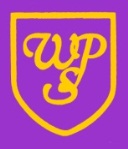 Wibsey Primary SchoolGovernor Allowances Claim FormChair of Governors approval sought:Agreed:Date & signed: I claim the total sum of ___________________ for Governor allowances as detailed below. I have attached relevant receipts to support my claim.Signed: _______________________________________________Date: _________________________________________________This form should be submitted to the Clerk to Governors within one month of the date when the allowances were incurred.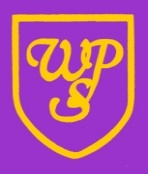 Governor Allowances In Exceptional Circumstances PolicyAgreed by GovernorsDate:  Full GovernorsxAgreed by GovernorsDate:  Finance and General PurposesAgreed by GovernorsDate:  Teaching and LearningSigned on behalf of Governing Body by Chair of Committee:Approved ReviewAgreed by GovernorsDate:  Full GovernorsXAgreed by GovernorsDate:  Finance and General PurposesAgreed by GovernorsDate:  Teaching and LearningChair of CommitteeLisa KnowlesWrittenSeptember 2021ReviewSeptember 2022NameAddress including postcodeDateClaim PeriodAmount (£)Childcare expensesCare arrangements for an elderly or dependent relative (where these costs are not normally incurred)Support for Governors with special needsSupport for Governors whose first language is not EnglishTravel to non-local meetings/training courses - where these costs are not normally incurred (mileage at published rates)  Travel/Subsistence to national meetings or training events - where these costs are not normally incurred (mileage at published rates)Total expenses claimed